Azərbaycan Respublikası Səhiyyə Nazirliyi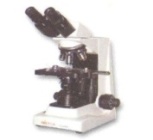 Milli Onkologiya MərkəziPatositomorfologiya LaboratoriyasıSÜD VƏZİSİTOLOJİ / HİSTOLOJİ  ANALİZƏ  GÖNDƏRİŞ S.A.A.:____________________________Doğum tarixi/yaş:_________Klinika:____________________________Şöbə:______________________Həkim:___________________________X\T:___________A\K:_________Klinik diaqnoz və ya təxmin edilən diaqnoz:Qısa klinik-USM-laborator məlumat:Son menstruasiya:                      Menopauza                 Götürülmə tarixi:Aparılmış müalicə; dərmanlar qəbulu: (bəli; xeyr; hansı preparat)Birincili □                        Təkrar □Əvvəlki histoloji / sitoloji analiz və ya əməliyyat nəticəsi (olubsa):Materialın xarakteri: tru-cut biopsiya;   punksiya;   süd vəzi sektoru; mastektomiya materialı + limfa düyünləri və s.ƏMƏLİYYAT / MATERİALIN QEYDİYYATI:_________________________________________________________________________________________________________________________________________________________________________________Nümunənin alındığı tərəf və kvadrant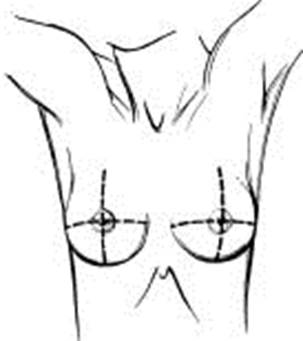 Imza                                         Əlaqə: (telefon və ya E-poçt):